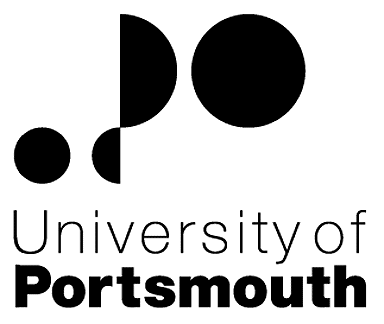 Portsmouth Business SchoolEconomics and FinanceProfessor and Head of Economics and FinanceZZ600517THE POSTPlease see the attached job description and person specification.TERMS OF APPOINTMENTThe Professorial role is a permanent position with the Head of Economics and Finance being a 5 year fixed term renewable position. Salary is Competitive.  Salary is paid into a bank or building society monthly in arrears.Annual leave entitlement is 35 working days in a full leave year.  The leave year commences on 1 October and staff starting and leaving during that period accrue leave on a pro-rata basis.  In addition, the University is normally closed from Christmas Eve until New Year’s Day inclusive and on bank holidays.  Staff are likely to be asked to attend on weekends for recruitment activities at certain times of the year.There is a probationary period of one year during which new staff will be expected to demonstrate their suitability for the post.  Most academic staff new to Portsmouth will be expected either: to have already Descriptor 2 of the UK Professional Standards for Teaching and Supporting Learning in Higher Education and thus be Fellows of the HE Academy, or to achieve Descriptor 2 within their probationary year.  The UK Professional Standards are a set of standards for the HE sector and can be found at www.heacademy.ac.uk/ukpsf.  The standards were updated in 2011.  Successful achievement of one of the descriptors within the Standards Framework brings with it membership of the HEA at a level commensurate with the descriptor achieved (see table below)A discussion will take place at the formal selection interview about which Descriptor an individual should achieve within their probationary year.  Therefore, it is important that applicants provide full information on the application form where they are in possession of a qualification in learning and teaching in HE and/or where they are already a Fellow of the Higher Education Academy.It is a condition of the appointment for the proper performance of the duties of the post that the appointee will take up residence at a location such that they are able to fulfil the full range of their contractual duties.  This residential requirement will be expected to be fulfilled within twelve months of taking up the appointment.  The University has a scheme of financial assistance towards the cost of relocation, details of which can be found on the University website:http://www.port.ac.uk/departments/services/humanresources/recruitmentandselection/informationforapplicants/removalandseparationguidelinesThe appointee will be eligible to join the Teachers' Pension Scheme.  The scheme's provisions include a final salary based index-linked pension and a lump sum on retirement together with dependants’ benefits.  There is a comprehensive sickness and maternity benefits scheme.
All interview applicants will be required to bring their passport or full birth certificate and any other 'Right to Work' information to interview where it will be copied and verified.  The successful applicant will not be able to start work until their right to work documentation has been verified.Under the University’s Insurance Policy we will take up references for candidates called for interview.  Your current employer reference must be your current line manager.  It is also a requirement of this policy that we take up references to cover the previous three years of your employment or study.The University reserves the right to seek external opinion on a candidates' suitability as a reader or professor at the University of Portsmouth.  The successful candidate will need to bring documentary evidence of their qualifications to Human Resources on taking up their appointment.To comply with UKVI legislation, non-EEA candidates are only eligible to apply for this post if it has been advertised for a total of 28 days. If the position has a requirement for Disclosure and Barring Service check (DBS), this will be stated in the advert.  The DBS Application Form will be provided once the selection process has been completed.All applications must be submitted by Midnight (GMT) on the closing date published.  UNIVERSITY OF PORTSMOUTH – RECRUITMENT PAPERWORKJOB DESCRIPTIONPERSON SPECIFICATIONLegend  Rating of attribute: E = essential; D = desirableSource of evidence: AF = Application Form; S = Selection Programme; T = Test; P = PresentationJOB HAZARD IDENTIFICATION FORMCompleted by Line Manager/Supervisor:Managers should use this form and the information contained in it during induction of new staff to identify any training needs or requirement for referral to Occupational Health (OH).Should any of this associated information be unavailable please contact OH (Tel: 023 9284 3187) so that appropriate advice can be given.DescriptorHEA Fellowship CategoryTarget GroupD1Associate FellowStaff who support learningAcademic  staff with limited teaching portfoliosD2FellowEarly career teaching staffExperienced academic staff with substantive teaching and learning responsibilitiesD3Senior FellowExperienced academic  staff who can demonstrate impact & influence through academic leadership &/or mentoringD4Principal FellowSenior academic staff responsible for institutional leadershipJob Title:Head of Subject Group Faculty/Centre:Portsmouth Business School  (PBS)Department/Service:Location:Economics and FinanceRichmond BuildingPosition Reference No:ZZ600517Cost Centre:40400Responsible to:Dean Responsible for:Academic staff in the Subject GroupEffective date of job description:January 2016Purpose of Job:To work as part of the Portsmouth Business School’s senior management teams to provide strategic direction, leadership and management of the Subject Group.  To manage staffing and to facilitate a collegiate and productive working environment.   To play an active role in the wider business of the Faculty and University and to work closely with key senior colleagues.  The post is fixed term for 5 years.By negotiation, and as appropriate, Heads of Subject Groups will make a contribution to the work of the Faculty through teaching, research and knowledge transfer and other activities normally up to 40% of the time.Key Responsibilities:StrategicTo be a member of the Faculty Executive Management Team contributing to the ongoing development of the PBS service and strategy in line with the University strategic objectivesTo provide leadership within the Subject Group and, more widely, within the Business SchoolTo contribute to planning and implementation of the Faculty's strategies and policies as part of  the Faculty Executive Management TeamTo set, monitor and review operational targets for the Subject GroupTo measure the Subject Group’s performance, to maintain, and improve where appropriate, standards within areas of responsibilityTo lead the strategic development of the subject area as it is reflected in the programmes and units offered. To promote collegiality and mutual recognition by Subject Group and faculty staff of the diverse contributions from individual staff members towards achievement of the Faculty's aims and strategic planIn conjunction with the Head of Undergraduate Programmes, Head of Postgraduate Taught Programmes and the Dean, to allocate academic staff duties and resources within the Subject Group taking into account levels of staff grade, knowledge, skill and experiencePromoting the subject area outside of the University to raise the subject profile and Portsmouth’s profile within this Leadership, management and people developmentTo provide leadership in research, scholarship and curriculum innovationTo ensure Performance Development Reviews are carried out for non-professorial staff agreeing individual objectives and development needs that support institutional aims and goalsRegularly review development plans with staff to encourage timely application of new knowledge and skills To ensure that all team members are aware of and work to local and University policyTo manage performance and  sickness absence in line with University policyAnnual review of division staff workloads and co-ordinating annual teaching observations within the Subject GroupIdentification of the need for new staff, recruitment, induction and development of new academic staff within the Subject GroupResearchPromoting research, knowledge transfer and scholarly activity in line with the Faculty's Research StrategyDirectly contribute to the research and scholarship output of the Subject GroupQuality and the Student Learning ExperienceMaintaining an oversight of the Subject Group's students' satisfaction, and achievement.Maintaining an oversight of Professional Body relationships where relevantWorking with relevant Course Leaders and External Examiners to support curricular and pedagogic development of the Faculty's academic programmesResponding to student concerns in relation to staffing mattersMaintaining an oversight of the performance of Course Leaders' within the Subject Group in fulfilling the duties of course leadership Chairing a regular series of Subject Group meetings to plan, review, evaluate and coordinate implementation of the Subject Group's activities and to update staff on changes to regulations, policies, procedures and practicesGeneralIn conjunction with the Heads of Undergraduate/Postgraduate Programmes, involvement with the  recruitment, induction and training of academic staffAct as a mentor to colleagues within the FacultyCommunication of budgetary needs to the Dean and input into faculty budgetsLiaise with relevant support staff who work with the Faculty to ensure appropriate communication and awareness of change and excellent service of the Subject Group's academic and research needsBe responsible for assessing and managing risk, in line with the University’s Risk Management Policy and to escalate matters where necessaryTo comply with the University's Health and Safety Policy and pay due care to own safety and the safety of others.  To support the University's commitment to equality, diversity, respect and dignity, creating an environment in which individuals will be treated on the basis of their merits, abilities and potential, regardless of gender, racial or national origin, disability, religion or belief, sexual orientation, age or family circumstancesBe responsible for assessing and managing risk, in line with the University’s Risk Management Policy and to escalate matters where necessaryFulfillment of other duties as reasonably requested by the DeanResponsible for own continual professional development in the subject discipline and the requirements of the roleWorking Relationships:Dean of FacultyAssociate Deans Faculty ManagerFaculty AdministratorsHeads of Subject Groups within PBSHeads of Department in other Faculties as appropriateHeads of relevant Central ServicesNoAttributesRatingSource1.Specific Knowledge & ExperienceUnderstanding of the role of the Subject Group in implementing the Faculty’s Strategy.EAF,P,SUnderstanding of University’s processes for staff and student recruitment, performance and development review, academic planning.EAF,P,SUnderstanding of the national context for Higher Education.EAF,P,SUnderstanding of the wider strategic and operational plans of the Faculty and University.EAF,P,SExperience of chairing committees and meetings.DAF,SRecord of academic achievement, research profile and evidence of continuing scholarly activity.EAF,SExperience of line management and/or staff leadership.EAF,SUnderstanding of University funding and financial processes.DAF,P,S2.Skills & AbilitiesExcellent management and leadership skills and the ability to delegate responsibilities effectively.EAF,P,SAbility to plan strategically for the management of key divisional resources and processes (staffing, finance, space and equipment).EAF,P,SAbility to facilitate a collegiate and productive working environment within the Subject Group.EAF,P,SAbility to produce clear, concise documentation and the ability to communicate to a range of individuals and groups, within and beyond the Subject Group and Faculty.EAF,P,SAbility to apply analytical and problem solving skills to a range of contexts.EAF,P,SAbility to represent the Subject Group in a Faculty or University context, as well as externally.EAF,SExcellent team working, interpersonal and presentation skillsEAF,S3. Qualifications Education and TrainingA doctoral qualification in an appropriate discipline, or a commensurate level of research achievement.EAFRelevant professional qualification.DAF4.Other RequirementsCommitment to the development of high quality teaching, research, knowledge transfer and scholarship.EAF,P,SCommitment to supporting staff in the Faculty and to providing a high quality student learning experience.EAF,P,SPlease tick box(s) if any of the below are likely to be encountered in this role.  This is in order to identify potential job related hazards and minimise associated health effects as far as possible.  Please use the Job Hazard Information document in order to do this. Please tick box(s) if any of the below are likely to be encountered in this role.  This is in order to identify potential job related hazards and minimise associated health effects as far as possible.  Please use the Job Hazard Information document in order to do this. Please tick box(s) if any of the below are likely to be encountered in this role.  This is in order to identify potential job related hazards and minimise associated health effects as far as possible.  Please use the Job Hazard Information document in order to do this. Please tick box(s) if any of the below are likely to be encountered in this role.  This is in order to identify potential job related hazards and minimise associated health effects as far as possible.  Please use the Job Hazard Information document in order to do this.  International travel/Fieldwork                                          13.  Substances to which COSHH    regulations apply (including microorganisms, animal allergens, wood dust, chemicals, skin sensitizers and irritants)                                                   Manual Handling (of loads/people)                                                14.  Working at heightHuman tissue/body fluids (e.g. Healthcare workers, First Aiders, Nursery workers, Laboratory workers)15.  Working with sewage, drains, river or canal water                                                         Genetically modified Organisms                        16.  Confined spacesNoise > 80 DbA                                                 17.  Vibrating tools                                             Night Working     (between 2200 hrs and 0600 hrs)18.  DivingDisplay screen equipment (including lone working)19.  Compressed gasesRepetitive tasks (e.g. pipette use, book sensitization etc)                                                         20.  Small print/colour codingIonising radiation/                                                                            non-ionising radiation/lasers/UV radiation                           Ionising radiation/                                                                            non-ionising radiation/lasers/UV radiation                           21.  Contaminated soil/bioaerosols10.  Asbestos and lead                                                         10.  Asbestos and lead                                                         22.  Nanomaterials                                           22.  Nanomaterials                                           11.  Driving on University business (mini-bus, van, bus, forklift truck etc)                                                11.  Driving on University business (mini-bus, van, bus, forklift truck etc)                                                23.  Workplace stressors (e.g. workload, relationships, job role etc)                                           23.  Workplace stressors (e.g. workload, relationships, job role etc)                                           12.  Food handling                                              12.  Food handling                                              24.  Other (please specify)                      24.  Other (please specify)                      Name (block capitals)Professor Gioia PescettoDate9/6/16Extension number4057